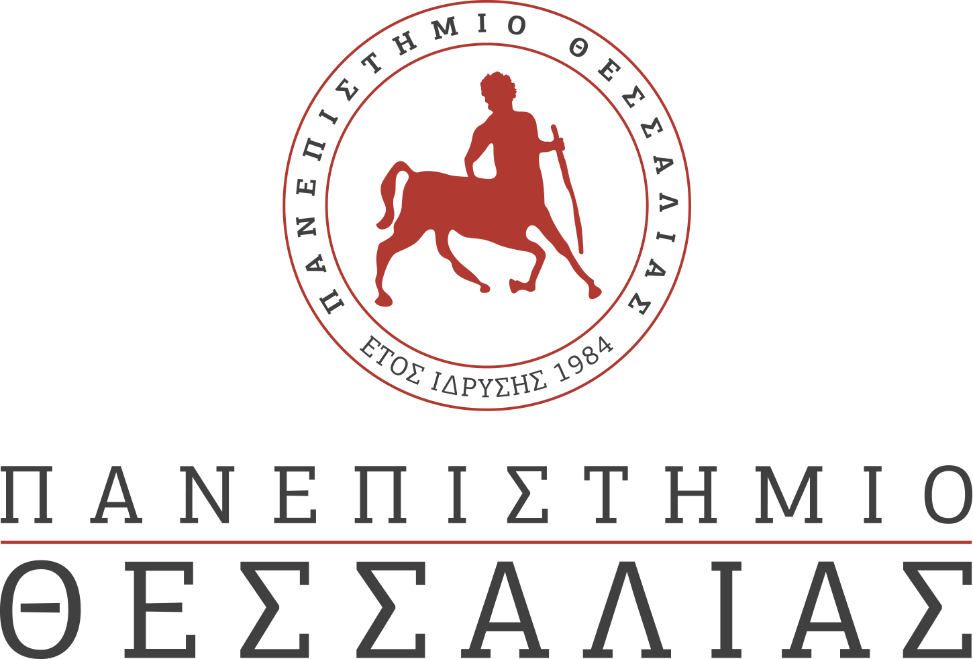 ΕΚΔΗΛΩΣΕΙΣ–ΔΡΑΣΤΗΡΙΟΤΗΤΕΣ ΚΑΘΗΜΕΡΙΝΗ ΕΚΔΟΣΗ  ΔΕΛΤΙΟ ΤΥΠΟΥΗ Σημασία της Ραδιοαστρονομίας & το Ελληνικό  Ραδιοτηλεσκόπιο THERMOpYlae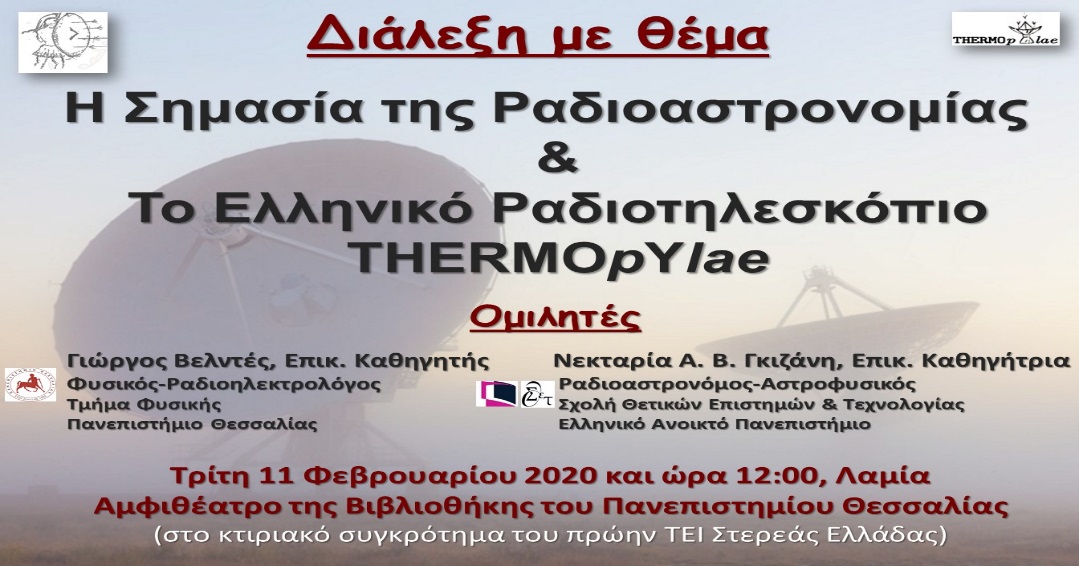 Tην Τρίτη  11/2/2020 και ώρα 12:00 στο Τμήμα Φυσικής και συγκεκριμένα στο Αμφιθέατρο της Βιβλιοθήκης του Πανεπιστημίου Θεσσαλίας στη Λαμία (στο κτιριακό  συγκρότημα του πρώην ΤΕΙ Στερεάς Ελλάδας), θα πραγματοποιηθεί διάλεξη με θέμα: "Η Σημασία της Ραδιοαστρονομίας & το Ελληνικό  Ραδιοτηλεσκόπιο THERMOpYlae"


Ομιλητές:: Νεκταρία Γκιζάνη, Ραδιοαστρονόμο - Αστροφυσικό,
Επικ. Καθηγήτρια της  Σχολής Θετικών Επιστημών & Τεχνολογίας του  
Ε.Α.Π. και Γιώργο Βελντέ, Φυσικό - Ραδιοηλεκτρολόγο, Επικ.  
Καθηγητή του Τμ. Φυσικής του Παν. Θεσσαλίας, επιστημονικούς υπεύθυνους  του Ελληνικού Ραδιοτηλεσκοπίου THERMOpYlae.